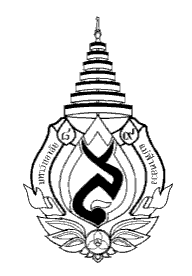 ประกาศสำนักวิชา........................................................... มหาวิทยาลัยแม่ฟ้าหลวงเรื่อง หลักเกณฑ์การสอบประมวลความรู้ หลักสูตร..................................... สำนักวิชา........................--------------------------------	ตามข้อบังคับมหาวิทยาลัยแม่ฟ้าหลวง ว่าด้วย การศึกษาระดับบัณฑิตศึกษา พ.ศ. ๒๕๖๐ กำหนดให้การสอบประมวลความรู้สำหรับหลักสูตรปริญญามหาบัณฑิต แผน ข เป็นการวัดความสามารถในการบูรณาการความรู้ของนักศึกษา ดังนั้น เพื่อให้การดำเนินการเกี่ยวกับการสอบประมวลความรู้มีมาตรฐานและเป็นไปตามข้อบังคับมหาวิทยาลัยแม่ฟ้าหลวง ว่าด้วย การศึกษาระดับบัณฑิตศึกษา พ.ศ. ๒๕๖๐ ประกอบกับมติที่ประชุมคณะกรรมการบริหารหลักสูตร ครั้งที่ ....../.............. เมื่อวันที่ ..................................... คณะกรรมการบัณฑิตศึกษาประจำสำนักวิชา ครั้งที่ ....../.............. เมื่อวันที่ ..................................... และคณะกรรมการบัณฑิตศึกษา มหาวิทยาลัยแม่ฟ้าหลวง ครั้งที่ ....../.............. เมื่อวันที่ ..................................... จึงได้กำหนดการสอบประมวลความรู้ สำหรับนักศึกษาหลักสูตร ..................................... สำนักวิชา ........................ โดยมีรายละเอียดดังนี้๑. ประกาศนี้กำหนดใช้กับนักศึกษาระดับบัณฑิตศึกษา ตั้งแต่ปีการศึกษา ๒๕๖๒ เป็นต้นไป๒. ช่วงเวลาการจัดสอบ  	กำหนดให้มีการจัดสอบภาคการศึกษาละ ๒ ครั้ง โดยช่วงเวลาของการจัดสอบจะประกาศให้นักศึกษาทราบล่วงหน้าไม่น้อยกว่า ๓๐ วัน ก่อนการจัดสอบทั้งนี้ นักศึกษาต้องยื่นคำร้องขอสอบประมวลความรู้ก่อนวันสอบอย่างน้อย ๓๐ วัน	๓. คุณสมบัติผู้มีสิทธิ์สอบ 	ให้เป็นไปตามข้อบังคับมหาวิทยาลัยแม่ฟ้าหลวง ว่าด้วย การศึกษาระดับบัณฑิตศึกษา พ.ศ. ๒๕๖๐ 	๔. การสอบ กำหนดให้มีการสอบ ........................... (ข้อเขียน / ปากเปล่า / ทั้งข้อเขียนและปากเปล่า)		๔.๑ การสอบข้อเขียน (คิดเป็นร้อยละ .............) 		      ลักษณะข้อสอบเป็นคำถามอัตนัย ใช้เวลาสอบไม่เกิน ............. ชั่วโมง โดยมีขอบเขตเนื้อหารายวิชาสอบตามเอกสารแนบท้ายประกาศ หรือลักษณะข้อสอบเป็นคำถามอัตนัย ใช้เวลาสอบไม่เกิน ............. ชั่วโมง โดยมีขอบเขตเนื้อหารายวิชาสอบตามเอกสารแนบท้ายประกาศ และต้องเลือกสอบอย่างน้อย ............. ขอบเขตเนื้อหารายวิชาหรือลักษณะข้อสอบเป็นคำถามอัตนัยและปรนัย ใช้เวลาสอบไม่เกิน ............. ชั่วโมง โดยมีขอบเขตเนื้อหารายวิชาสอบตามเอกสารแนบท้ายประกาศ และต้องเลือกสอบอย่างน้อย ............. ขอบเขตเนื้อหารายวิชาสำหรับคำถามอัตนัย และอย่างน้อย ............. ขอบเขตเนื้อหารายวิชาสำหรับคำถามปรนัย(***สำนักวิชาเลือกใช้แบบใดแบบหนึ่ง และอาจระบุรายละเอียดเพิ่มเติมเพื่อความชัดเจน โดยไม่กระทบสาระสำคัญข้างต้น***)๔.๒ การสอบปากเปล่า (คิดเป็นร้อยละ .............)        		      ลักษณะการสอบปากเปล่าเป็นการสัมภาษณ์และซักถามเนื้อหาทางวิชาการที่เกี่ยวข้อง โดยเน้นการบูรณาการความรู้ที่ได้จากการศึกษา ใช้เวลาสอบ (ไม่เกิน ............. (ชั่วโมงต่อการสอบนักศึกษา ๑ คน / ไม่น้อยกว่า ............. นาทีต่อการสอบนักศึกษา ๑ คน)๕. เกณฑ์การประเมินผลนักศึกษาจะได้รับการประเมินผลให้ผ่านการสอบประมวลความรู้เมื่อนักศึกษาได้รับคะแนนเฉลี่ยรวม ..............................  (การสอบข้อเขียนทุกรายวิชา / การสอบปากเปล่า / ทั้งการสอบข้อเขียนและการสอบปากเปล่า) ไม่น้อยกว่าร้อยละ ............. กรณีนักศึกษาสอบไม่ผ่าน จักต้องสอบ.............................. (ข้อเขียนใหม่/ปากเปล่าใหม่/ทั้งข้อเขียนและปากเปล่าใหม่)หรือนักศึกษาจะได้รับการประเมินผลให้ผ่านการสอบประมวลความรู้เมื่อนักศึกษาได้รับคะแนนการสอบข้อเขียน ..............................  (แต่ละรายวิชา / เฉลี่ยรวมทุกรายวิชา) ไม่น้อยกว่าร้อยละ ............. กรณีนักศึกษาสอบไม่ผ่าน จักต้องสอบ ............. (ข้อเขียนรายวิชานั้นใหม่ / ข้อเขียนใหม่ทุกรายวิชา) และได้รับคะแนนการสอบปากเปล่า ไม่น้อยกว่าร้อยละ ............. หรือนักศึกษาจะต้องได้รับการประเมินผลให้ผ่านการสอบข้อเขียนก่อน โดยคะแนนการสอบข้อเขียน ..............................  (แต่ละรายวิชา / เฉลี่ยรวมทุกรายวิชา) ไม่น้อยกว่าร้อยละ ............. จึงจะมีสิทธิ์สอบปากเปล่า และจะต้องได้รับคะแนนการสอบปากเปล่า ไม่น้อยกว่าร้อยละ .............  จึงจะถือว่านักศึกษาได้รับการประเมินผลให้ผ่านการสอบประมวลความรู้ กรณีนักศึกษาสอบข้อเขียนไม่ผ่าน จักต้องสอบ ............. (ข้อเขียนรายวิชานั้นใหม่ / ข้อเขียนใหม่ทุกรายวิชา) อีก ๑ ครั้ง ให้ผ่านก่อนจึงจะมีสิทธิ์สอบสัมภาษณ์(***สำนักวิชาเลือกใช้แบบใดแบบหนึ่ง และอาจระบุรายละเอียดเพิ่มเติมเพื่อความชัดเจน โดยไม่กระทบสาระสำคัญข้างต้น***)ทั้งนี้ เงื่อนไขการสอบประมวลความรู้ ให้เป็นไปตามประกาศมหาวิทยาลัยแม่ฟ้าหลวง เรื่อง หลักเกณฑ์ เงื่อนไขการสอบวัดคุณสมบัติและสอบประมวลความรู้ ระดับบัณฑิตศึกษา พ.ศ. ๒๕๖๐		ประกาศ ณ วันที่  (...............................................................) คณบดีสำนักวิชา ..................................           มหาวิทยาลัยแม่ฟ้าหลวงเอกสารแนบท้ายประกาศขอบเขตเนื้อหารายวิชาการสอบข้อเขียน๑. สาขาวิชา ..................................	๑.๑ รายวิชา ..................................๑.๒ รายวิชา ..................................๑.๓ รายวิชา ..................................๑.๔ รายวิชา ..................................๑.๕ รายวิชา ..................................๒. สาขาวิชา ..................................๒.๑ รายวิชา ..................................๒.๒ รายวิชา ..................................๒.๓ รายวิชา ..................................๒.๔ รายวิชา ..................................๒.๕ รายวิชา ..................................๓. สาขาวิชา ..................................๓.๑ รายวิชา ..................................๓.๒ รายวิชา ..................................๓.๓ รายวิชา ..................................๓.๔ รายวิชา ..................................๓.๕ รายวิชา ..................................๔. สาขาวิชา ..................................๔.๑ รายวิชา ..................................๔.๒ รายวิชา ..................................๔.๓ รายวิชา ..................................๔.๔ รายวิชา ..................................๔.๕ รายวิชา ..................................